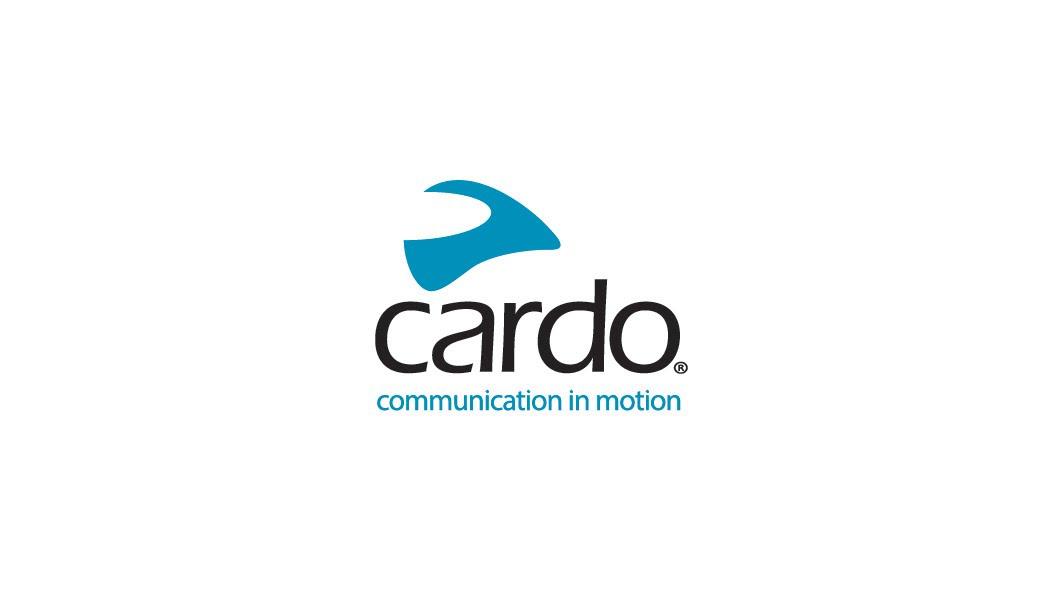 EICMAで業界統一規格の通信機器に関する合意を祝う二輪車ワイヤレス通信業界のリーダーがブランド間のインカムの互換性をなくすことを目的とした2つの共同プロジェクトを発表した後、主要メンバーがミラノで開催される最高峰の二輪車展示会EICMAに集まり、このイニシアチブを祝いました。新しい「Open Bluetooth Intercom」（OBI）規格と「Universal Communication Solution」（UCS）は今年初めに発表され、Cardo Systems、Midland、UCLEAR Digitalは、消費者の視点に立ったソリューションを推進する主要ブランドとなりました。Cardo SystemsのCEOであるAlon Lumbrosoは、次のように述べています。「ここ数年、私たちはMidland、UCLEAR、Sygn Houseの代表者と緊密に連携し、世界中のライダーがライディング中にコミュニケーションツールを使う喜びを十分に体験できるようにすることに専念してきました。二輪車に関する世界最大のショーであるEICMAは、私たちがこれまでに達成したマイルストーンを祝い、将来の開発について話すために、完璧な舞台を提供してくれました。ミッドランド・ヨーロッパ副社長のGabriele Torreggianiは、次のようにコメントしています。「このパートナーシップに積極的に参加することは、私たちにとって大きな誇りです。このゴールは重要であり、また競合他社との競争とは異なります。私たちは共に、すべてのバイク乗りのために、妥協することなく、制限なく、すべての人に、互換性のあるデバイスで、オープンな技術でコミュニケーションしたいというニーズに応えることで、より良いバイクの運転体験を保証します。今回の重要な革新的技術のEICMAでの発表は、これ以上のタイミングはないでしょう。BITwave Pvt. LtdのCEOであり、UCLEAR DigitalのブランドオーナーであるS.K.Huiは、次のように述べています。「UCLEARは、長年にわたってBluetoothインターカムのオープン規格のコンセプトを支持してきました。 OBIは、ブランド間のシームレスな相互運用性を可能にし、全体的な性能と信頼性を向上させます。 お客様は、より多くの選択肢を楽しみ、フラストレーションを軽減することができます。 これは正しいことなのです。オープンブルートゥースインカム(OBI)OBIは、Cardo Systems、Midland、UCLEARの3社が合意した業界共通のオープンなBluetoothインターコム規格で、従来の「ユニバーサル接続」デバイスで経験した多くの不満を解消し、最終的にブランド間のシームレスなBluetoothインターコム接続を可能にするものです。OBIは、Cardoの2022年モデルSpirit、Freecom X、Packtalkシリーズの各製品で既にサポートされており、無線アップデート(いつでもアップデート)でダウンロードすることが可能です。ユニバーサルコミュニケーションソリューション(UCS) カルドシステムズ、ミッドランド、UCLEAR、サインハウス（B+CＯＭブランドを所有）は、ヘルメット用統合通信機器の業界共通ソリューション、「Universal Communication Solution」を発表しました。このソリューションにより、バイク乗りはフィット感や見た目に妥協することなく、通信機器を自由に選択、変更、交換することができるようになります。自動車メーカーやカーステレオメーカーがカーステレオのサイズやマウント（DIN/Double DIN規格）を統一したように、ユニバーサルコミュニケーションソリューションは通信システムのサイズや形状を統一し、新しいECE 22.06 規格に適合した新しいバイク用ヘルメットへの統合を可能にするものです。EICMAのカルドシステムズブース（ホール13 M77）、ミッドランドブース（ホール13 168）、UCLEARデジタルブース（ホール22 スタンドG28）で、コミュニケーションデバイスの全ラインアップをご覧いただき、知識のあるスタッフにパートナーシップについて詳しく聞いてみてください。画像キャプション： xxxxxカルドシステムズについてCardo Systemsは、オンロードおよびオフロードのパワースポーツ用として、最先端のワイヤレス通信およびエンターテイメントシステムの設計、開発、製造、販売を専門としています。2003年の創業以来、モーターサイクルのためのモバイル無線通信ソリューションに注力してきたカルドは、Bluetooth通信システムの革新の大部分を開拓し、2015年には世界初のメッシュパワー通信プロトコルをモーターサイクル市場に導入しました。現在、100カ国以上で販売されている同社の製品は、モーターサイクル業界における世界有数の通信機器であり、優れた無線通信技術を通じて、すべてのパワースポーツカテゴリーにおけるライディングエクスペリエンスを高めることに、ますます力を注いでいます。ミッドランド社についてミッドランドヨーロッパは、1959年創業の無線通信のリーダーです。このブランドは、何百万台ものトラック、キャンピングカー、4×4カーのキャビンにCB無線を導入し、2008年にはモーターサイクリストのための初のインターコム・シリーズを発表しました。長年にわたり、ミッドランドは常にそのモデルに性能と革新性を向上させ、コミュニケーション体験をより快適で、耐久性があり、簡単なものにしてきました。2016年以降、MIDLANDはこの流れに新たな挑戦として、音声と音響のクオリティを最高品質に引き上げることを掲げました。2021年、世界的に有名なオーディオシステムメーカーであるRCFとの契約により、そのマイルストーンが訪れました。このパートナーシップにより、専用のプレミアム性能のAudio Systemが設計され、現在MIDLAND 2022のハイエンドモデル2機種に供給されています。RUSH RCFとBTR1 Advancedです。UCLEAR DigitalについてUCLEAR Digitalは、自社ブランドUCLEAR、Scorpion EXO、および開発中の他ブランドのヘルメット用Bluetoothインカムシステムを設計・製造しています。 UCLEAR Digitalは、USAFE衝突検知、デュアルABFブームレスマイク、マルチセンサーアレイDSP技術など、この分野で20以上の特許を取得しています。 現在、2023年および2024年に発売予定の最先端の新機能、新モデル、パワースポーツ業界のブランドとの新しいパートナーシップを複数開発中です。 UCLEAR Digitalは、20年以上にわたって、軍および民間の通信および音響工学プロジェクトのコンサルティングと設計に携わってきました。 コミュニケーション、サウンド、セーフティ」に焦点を当て、既成概念にとらわれない製品設計により、UCLEAR Digitalは飛躍的な成長を遂げました。